Friday, Saturday & Sunday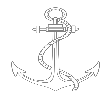 Main Course MenuCrispy Lemongrass Butter Milk ChickenMini Stir Fry and Chilli Jam drizzled with Wasabi Mayonnaise & Sriracha Sauce. Served with Chips, a Baked Potato or Soya Glass Noodles€14.00Cider Cooked Bacon With Caramelised Apples, Braised Cabbage, Butter Beans, Goose Fat Roast Potato’s, Root Vegetables and a Cider Bacon Broth€14.00Indian Style Chicken CurryInfused with Mixed Spices, Fresh Coriander Chilli served with Flavoured Rice and a Honey & Yogurt Naan Bread €14.00 (1/2 Rice ½ Chips €15.00)Beer Battered CodServed with Mushy Peas, House Cut Chips and a Chunky Tartare Sauce €14.50Oven Roasted Portobello MushroomsDrizzled with Sesame Seed Oil, Caramelised Onions, Thyme, Peach & Sundried Tomato, Melted Smoked Gubben Cheese, Poached Hens Eggs, Roasted Root Vegetables & Cous Cous€13.00Friday, Saturday & SundayDessert MenuRhubarb Ginger & Pistachio PieServed with Caramel Fudge Chilled Cream & a Warm Sweet Custard€4.50Dessert for TwoChefs Desert BoxHomemade Terrys Chocolate & Caramel Cheesecake, Lemon Sweet Tartlet, Coconut Cream Dome, dressed with Garden Sweet Fruit & Chilled Cream€12.00PizzasClassic Margarita PizzaWith Italian Sauce and Grated Mozzarella Cheese€9.00Pepperoni PizzaTopped with Ripped Buffalo Mozzarella & Spicy Pepperoni€9.50Roast Chicken PizzaRoast Chicken Pieces with Red Onion, Mushrooms, Sweet Red Peppers and Rocket Leaves€10.00Sizzling Beef PizzaChilli Strips of Black Angus Beef, Mushrooms, Onion, Rocket and Sweet Corn€11.50Pizza Family Meal DealAny 2 Pizza’s, 2 Chips, Garlic Bread & Dipping Sauce (Dipping Sauces Sweet Chilli, Curry Mayo, Chilly Mayo, Garlic Sauce)€25.00Sunday Only  Main Course MenuRoast ChickenServed with Creamy Mash, Roasted Root Vegetables, Roast Potato’s, Stuffing and Gravy.€13.50Roasted Hereford Topside of BeefServed with Creamy Mash, Chilli & Turmeric Roast Potatoes, a selection of Roasted Root Vegetables and a Thyme Jus€14.50Sunday Meal DealsFeed a Family of 4Whole roast 1200gm chicken,Stuffing, Roast Potatoes, Creamy Mash, Roasted Root Vegetables and Gravy.All for €28.00.Feed a Family of 4Roasted Hereford Topside of Beef,Spring Onion Mash Potato, Root Vegetables, Chilli & Turmeric Roast Potatoes and Gravy.€35.00 (Add 4 soups or 4 desserts for €12.00 extra) Side ordersChunky fresh chips €3.00Beer battered or plain giant onion rings €3.00Smoked bacon & cheese croquettes €3.00Chilli beef taco chips €3.95Garlic bread with cheese & chilli jam or plain €3.00Roasted root vegetables & baby potatoes€3.00Kids MenuChicken CurryWith Rice or Chips€7.00Fresh FishServed with Creamy Mash & Vegetables or Chips€7.00Meat balls & penne pastaWith bolognese sauce€7.00Fresh Chicken GoujonsServed with Creamy Mash & Vegetables or Chips€7.00 Cheese Burger Served with Chips.€7.00(Add a drink and a dessert for €10.00)Kids DessertsChocolate brownie €2.50Nutella & Banana Pancake€2.50All Day Breakfast MenuAvailable Friday, Saturday & SundayFull Irish2 Sausages, 2 Bacon, Black & White Pudding, Hash Brown, Grilled Flat Cap Mushroom, Beans, Fried or Poached Egg. Served with Brown Soda Bread or Warm Crispy Bread Rolls€9.00Mini Irish Breakfast1 Sausage, 1 Bacon, Black & White Pudding, Hash Brown and a Fried Egg. Served with Brown Soda Bread or Warm Crispy Bread Rolls€7.50Mushroom & Bacon BruschettaGrilled Flat Cap Mushroom & Crispy Bacon served on a Crusty French Toast Sour Dough Bread with 2 Poached Eggs€9.00***Breakfast Special*** 4 Full Irish Breakfast’s €32.00